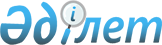 Шардара аудандық мәслихатының 2018 жылғы 21 желтоқсандағы № 35-227-VІ "2019-2021 жылдарға арналған аудандық бюджет туралы" шешіміне өзгерістер енгізу туралы
					
			Мерзімі біткен
			
			
		
					Түркістан облысы Шардара аудандық мәслихатының 2019 жылғы 20 желтоқсандағы № 52-319-VI шешiмi. Түркістан облысының Әдiлет департаментiнде 2019 жылғы 24 желтоқсанда № 5316 болып тiркелдi. Мерзімі өткендіктен қолданыс тоқтатылды
      Қазақстан Республикасының 2008 жылғы 4 желтоқсандағы Бюджет Кодексінің 109-бабының 5 тармағына және "Қазақстан Республикасындағы жергілікті мемлекеттік басқару және өзін-өзі басқару туралы" Қазақстан Республикасының 2001 жылғы 23 қаңтардағы Заңының 6-бабының 1-тармағының 1) тармақшасына және Түркістан облыстық мәслихатының 2019 жылғы 9 желтоқсандағы № 44/471-VI "Түркістан облыстық мәслихатының 2018 жылғы 12 желтоқсандағы № 33/347-VІ "2019-2021 жылдарға арналған облыстық бюджет туралы" шешіміне өзгеріс енгізу туралы" Нормативтік құқықтық актілерді мемлекеттік тіркеу тізілімінде № 5295 тіркелген шешіміне сәйкес, Шардара ауданы мәслихаты ШЕШІМ ҚАБЫЛДАДЫ:
      1. Шардара аудандық мәслихатының 2018 жылғы 21 желтоқсандағы № 35-227-VІ "2019-2021 жылдарға арналған аудандық бюджет туралы" (Нормативтік құқықтық актілерді мемлекеттік тіркеу тізілімінде № 4863 тіркелген, 2019 жылдың 11 қаңтардағы "Шартарап-Шарайна" газетінде және 2019 жылғы 10 қаңтарда Қазақстан Республикасының нормативтік құқықтық актілерінің эталондық бақылау банкінде электрондық түрде жарияланған) шешіміне мынадай өзгерістер енгізілсін:
      1 - тармақ келесі редакцияда жазылсын:
      "1. Шардара ауданының 2019-2021 жылдарға арналған аудан бюджеті 1, 2 және 3-қосымшаларға сәйкес, соның ішінде 2019 жылға мынадай көлемде бекітілсін:
      1) кiрiстер – 20 364 142 мың теңге:
      салықтық түсiмдер – 2 924 642 мың теңге;
      салықтық емес түсiмдер – 9 484 мың теңге;
      негізгі капиталды сатудан түсетін түсімдер – 40 416 мың теңге;
      трансферттер түсiмi – 17 389 600 мың теңге;
      2) шығындар – 20 550 452 мың теңге;
      3) таза бюджеттiк кредиттеу – 4 976 мың теңге:
      бюджеттік кредиттер – 15 150 мың теңге;
      бюджеттік кредиттерді өтеу – 10 174 мың теңге;
      4) қаржы активтерімен операциялар бойынша сальдо – 0:
      қаржы активтерін сатып алу – 0;
      мемлекеттің қаржы активтерін сатудан түсетін түсімдер – 0;
      5) бюджет тапшылығы (профициті) – - 191 286 мың теңге;
      6) бюджет тапшылығын қаржыландыру (профицитін пайдалану) – 191 286 мың теңге:
      қарыздар түсімі – 15 150 мың теңге;
      қарыздарды өтеу – 10 174 мың теңге;
      бюджет қаражатының пайдаланылатын қалдықтары – 186 310 мың теңге.".
      Көрсетілген шешімнің 1, 5 қосымшалары осы шешімнің 1, 2 қосымшаларына сәйкес жаңа редакцияда жазылсын.
      2. "Шардара ауданы мәслихат аппараты" мемлекеттік мекемесі Қазақстан Республикасының заңнамасында белгіленген тәртіппен:
      1) осы шешімнің "Қазақстан Республикасы Әділет министрлігі Түркістан облысының Әділет департаменті" Республикалық мемлекеттік мекемесінде тіркелуін;
      2) ресми жарияланғаннан кейін осы шешімді Шардара ауданы мәслихатының интернет-ресурсына орналастыруын қамтамасыз етсін.
      3. Осы шешімнің орындалуын бақылау Шардара ауданы мәслихат аппаратының басшысы Р.Бекмуратовқа жүктелсін.
      4. Осы шешім 2019 жылдың 1 қаңтарынан бастап қолданысқа енгізіледі. 2019 жылға арналған аудандық бюджет 2019 жылға жергілікті бюджеттерден берілетін ағымдағы нысаналы трансферттердің ауылдық округтер бюджеттерінің арасында бөліну тізбесі
					© 2012. Қазақстан Республикасы Әділет министрлігінің «Қазақстан Республикасының Заңнама және құқықтық ақпарат институты» ШЖҚ РМК
				
      Сессия төрағасы

Т. Бердібеков

      Аудандық мәслихат хатшысы

Б. Муталиев
Шардара аудандық
мәслихатының 2019 жылғы
20 желтоқсандағы № 52-319-VI
шешіміне 1 қосымшаШардара аудандық
мәслихатының 2018 жылғы
21 желтоқсандағы
№ 35-227-VІ шешіміне
1 қосымша
Санаты
Санаты
Санаты
Санаты
Атауы
Сомасы, мың теңге
Сыныбы
Сыныбы
Сыныбы
Атауы
Сомасы, мың теңге
Кіші сыныбы
Кіші сыныбы
Атауы
Сомасы, мың теңге
1
1
1
1
2
3
1. Кірістер
20 364 142
1
Салықтық түсімдер
2 924 642
01
Табыс салығы
235 223
2
Жеке табыс салығы
235 223
03
Әлеуметтiк салық
311 192
1
Әлеуметтік салық
311 192
04
Меншiкке салынатын салықтар
2 350 573
1
Мүлiкке салынатын салықтар
2 345 063
5
Бірыңғай жер салығы
5 510
05
Тауарларға, жұмыстарға және қызметтерге салынатын iшкi салықтар
21 554
2
Акциздер
5 354
3
Табиғи және басқа да ресурстарды пайдаланғаны үшiн түсетiн түсiмдер
7 050
4
Кәсiпкерлiк және кәсiби қызметтi жүргiзгенi үшiн алынатын алымдар
8 772
5
Ойын бизнесіне салық
378
08
Заңдық маңызы бар әрекеттерді жасағаны және (немесе) оған уәкілеттігі бар мемлекеттік органдар немесе лауазымды адамдар құжаттар бергені үшін алынатын міндетті төлемдер
6 100
1
Мемлекеттік баж
6 100
2
Салықтық емес түсiмдер
9 484
01
Мемлекеттік меншіктен түсетін кірістер
3 021
3
Мемлекет меншігіндегі акциялардың мемлекеттік пакеттеріне дивидендтер
229
5
Мемлекет меншігіндегі мүлікті жалға беруден түсетін кірістер
2 792
04
Мемлекеттік бюджеттен қаржыландырылатын, сондай-ақ Қазақстан Республикасы Ұлттық Банкінің бюджетінен (шығыстар сметасынан) қамтылатын және қаржыландырылатын мемлекеттік мекемелер салатын айыппұлдар, өсімпұлдар, санкциялар, өндіріп алулар
849
1
Мұнай секторы ұйымдарынан түсетін түсімдерді қоспағанда, мемлекеттік бюджеттен қаржыландырылатын, сондай-ақ Қазақстан Республикасы Ұлттық Банкінің бюджетінен (шығыстар сметасынан) қамтылатын және қаржыландырылатын мемлекеттік мекемелер салатын айыппұлдар, өсімпұлдар, санкциялар, өндіріп алулар
849
06
Басқа да салықтық емес түсiмдер
5 614
1
Басқа да салықтық емес түсiмдер
5 614
3
Негізгі капиталды сатудан түсетін түсімдер
40 416
01
Мемлекеттік мекемелерге бекітілген мемлекеттік мүлікті сату
3 030
1
Мемлекеттік мекемелерге бекітілген мемлекеттік мүлікті сату
3 030
03
Жердi және материалдық емес активтердi сату
37 386
1
Жерді сату
37 386
4
Трансферттердің түсімдері
17 389 600
01
Төмен тұрған мемлекеттiк басқару органдарынан трансферттер
22 872
3
Аудандық маңызы бар қалалардың, ауылдардың, кенттердің, аулдық округтардың бюджеттерінен трансферттер
22 872
02
Мемлекеттiк басқарудың жоғары тұрған органдарынан түсетiн трансферттер
17 366 728
2
Облыстық бюджеттен түсетiн трансферттер
17 366 728
Кодтар 
Кодтар 
Кодтар 
Кодтар 
Атауы
Сомасы, мың теңге
Функционалдық топ
Функционалдық топ
Функционалдық топ
Функционалдық топ
Атауы
Сомасы, мың теңге
Функционалдық ішкі топ
Функционалдық ішкі топ
Функционалдық ішкі топ
Атауы
Сомасы, мың теңге
Бюджеттік бағдарлама әкімшілігі
Бюджеттік бағдарлама әкімшілігі
Атауы
Сомасы, мың теңге
Бағдарлама
Атауы
Сомасы, мың теңге
2. Шығындар
20 550 452
01
Жалпы сипаттағы мемлекеттiк қызметтер
779 244
1
Мемлекеттiк басқарудың жалпы функцияларын орындайтын өкiлдi, атқарушы және басқа органдар
240 432
112
Аудан (облыстық маңызы бар қала) мәслихатының аппараты
31 910
001
Аудан (облыстық маңызы бар қала) мәслихатының қызметін қамтамасыз ету жөніндегі қызметтер
31 419
003
Мемлекеттік органның күрделі шығыстары
491
122
Аудан (облыстық маңызы бар қала) әкімінің аппараты
208 522
001
Аудан (облыстық маңызы бар қала) әкімінің қызметін қамтамасыз ету жөніндегі қызметтер
204 352
003
Мемлекеттік органның күрделі шығыстары
4 170
2
Қаржылық қызмет
2 440
459
Ауданның (облыстық маңызы бар қаланың) экономика және қаржы бөлімі
1 371
003
Салық салу мақсатында мүлікті бағалауды жүргізу
1 371
489 
Ауданның (облыстық маңызы бар қаланың) мемлекеттік активтер және сатып алу бөлімі
1 069
001 
Жергілікті деңгейде мемлекеттік активтер мен сатып алуды басқару саласындағы мемлекеттік саясатты іске асыру жөніндегі қызметтер
1 069
9
Жалпы сипаттағы өзге де мемлекеттiк қызметтер
536 372
459
Ауданның (облыстық маңызы бар қаланың) экономика және қаржы бөлімі
140 211
001
Ауданның (облыстық маңызы бар қаланың) экономикалық саясаттын қалыптастыру мен дамыту, мемлекеттік жоспарлау, бюджеттік атқару және коммуналдық меншігін басқару саласындағы мемлекеттік саясатты іске асыру жөніндегі қызметтер
59 191
113
Жергілікті бюджеттерден берілетін ағымдағы нысаналы трансферттер
81 020
458
Ауданның (облыстық маңызы бар қаланың) тұрғын үй-коммуналдық шаруашылығы, жолаушылар көлігі және автомобиль жолдары бөлімі
396 086
001
Жергілікті деңгейде тұрғын үй-коммуналдық шаруашылығы, жолаушылар көлігі және автомобиль жолдары саласындағы мемлекеттік саясатты іске асыру жөніндегі қызметтер
57 654
013
Мемлекеттік органның күрделі шығыстары
1 280
113
Жергілікті бюджеттерден берілетін ағымдағы нысаналы трансферттер
337 152
467
Ауданның (облыстық маңызы бар қаланың) құрылыс бөлімі
75
040
Мемлекеттік органдардың объектілерін дамыту
75
02
Қорғаныс
19 732
1
Әскери мұқтаждар
11 056
122
Аудан (облыстық маңызы бар қала) әкімінің аппараты
11 056
005
Жалпыға бірдей әскери міндетті атқару шеңберіндегі іс-шаралар
11 056
2
Төтенше жағдайлар жөнiндегi жұмыстарды ұйымдастыру
8 676
122
Аудан (облыстық маңызы бар қала) әкімінің аппараты
8 676
006
Аудан (облыстық маңызы бар қала) ауқымындағы төтенше жағдайлардың алдын алу және оларды жою
8 676
04
Бiлiм беру
10 426 961
1
Мектепке дейiнгi тәрбие және оқыту
626 580
464
Ауданның (облыстық маңызы бар қаланың) білім бөлімі
626 580
040
Мектепке дейінгі білім беру ұйымдарында мемлекеттік білім беру тапсырысын іске асыруға
626 580
2
Бастауыш, негізгі орта және жалпы орта білім беру
8 875 112
464
Ауданның (облыстық маңызы бар қаланың) білім бөлімі
8 590 906
003
Жалпы білім беру
8 298 971
006
Балаларға қосымша білім беру
291 935
467
Ауданның (облыстық маңызы бар қаланың) құрылыс бөлімі
284 206
024
Бастауыш, негізгі орта және жалпы орта білім беру объектілерін салу және реконструкциялау
284 206
9
Бiлiм беру саласындағы өзге де қызметтер
925 269
464
Ауданның (облыстық маңызы бар қаланың) білім бөлімі
925 269
001
Жергілікті деңгейде білім беру саласындағы мемлекеттік саясатты іске асыру жөніндегі қызметтер
30 679
005
Ауданның (облыстық маңызы бар қаланың) мемлекеттік білім беру мекемелер үшін оқулықтар мен оқу-әдiстемелiк кешендерді сатып алу және жеткізу
240 247
007
Аудандық (қалалық) ауқымдағы мектеп олимпиадаларын және мектептен тыс іс-шараларды өткiзу
714
012
Мемлекеттік органның күрделі шығыстары
220
015
Жетім баланы (жетім балаларды) және ата-аналарының қамқорынсыз қалған баланы (балаларды) күтіп-ұстауға қамқоршыларға (қорғаншыларға) ай сайынға ақшалай қаражат төлемі
20 575
067
Ведомстволық бағыныстағы мемлекеттік мекемелер мен ұйымдардың күрделі шығыстары
332 077
113
Жергілікті бюджеттерден берілетін ағымдағы нысаналы трансферттер
300 757
06
Әлеуметтiк көмек және әлеуметтiк қамсыздандыру
3 283 405
1
Әлеуметтiк қамсыздандыру
2 538 986
451
Ауданның (облыстық маңызы бар қаланың) жұмыспен қамту және әлеуметтік бағдарламалар бөлімі
2 535 644
005
Мемлекеттік атаулы әлеуметтік көмек
2 535 644
464
Ауданның (облыстық маңызы бар қаланың) білім бөлімі
3 342
030
Патронат тәрбиешілерге берілген баланы (балаларды) асырап бағу
3 342
2
Әлеуметтiк көмек
668 425
451
Ауданның (облыстық маңызы бар қаланың) жұмыспен қамту және әлеуметтік бағдарламалар бөлімі
668 425
002
Жұмыспен қамту бағдарламасы
381 009
006
Тұрғын үйге көмек көрсету
34
007
Жергілікті өкілетті органдардың шешімі бойынша мұқтаж азаматтардың жекелеген топтарына әлеуметтік көмек
31 887
010
Үйден тәрбиеленіп оқытылатын мүгедек балаларды материалдық қамтамасыз ету
1 893
014
Мұқтаж азаматтарға үйде әлеуметтiк көмек көрсету
53 579
017
Оңалтудың жеке бағдарламасына сәйкес мұқтаж мүгедектердi мiндеттi гигиеналық құралдармен қамтамасыз ету, қозғалуға қиындығы бар бірінші топтағы мүгедектерге жеке көмекшінің және есту бойынша мүгедектерге қолмен көрсететiн тіл маманының қызметтерін ұсыну
133 289
023
Жұмыспен қамту орталықтарының қызметін қамтамасыз ету
66 734
9
Әлеуметтiк көмек және әлеуметтiк қамтамасыз ету салаларындағы өзге де қызметтер
75 994
451
Ауданның (облыстық маңызы бар қаланың) жұмыспен қамту және әлеуметтік бағдарламалар бөлімі
75 994
001
Жергілікті деңгейде халық үшін әлеуметтік бағдарламаларды жұмыспен қамтуды қамтамасыз етуді іске асыру саласындағы мемлекеттік саясатты іске асыру жөніндегі қызметтер
65 653
011
Жәрдемақыларды және басқа да әлеуметтік төлемдерді есептеу, төлеу мен жеткізу бойынша қызметтерге ақы төлеу
10 341
07
Тұрғын үй-коммуналдық шаруашылық
1 435 597
1
Тұрғын үй шаруашылығы
823 689
467
Ауданның (облыстық маңызы бар қаланың) құрылыс бөлімі
823 689
003
Коммуналдық тұрғын үй қорының тұрғын үйін жобалау және (немесе) салу, реконструкциялау
604 904
004
Инженерлік-коммуникациялық инфрақұрылымды жобалау, дамыту және (немесе) жайластыру
218 785
2
Коммуналдық шаруашылық
450 091
458
Ауданның (облыстық маңызы бар қаланың) тұрғын үй-коммуналдық шаруашылығы, жолаушылар көлігі және автомобиль жолдары бөлімі
450 091
012
Сумен жабдықтау және су бұру жүйесінің жұмыс істеуі
8 811
027
Ауданның (облыстық маңызы бар қаланың) коммуналдық меншігіндегі газ жүйелерін қолдануды ұйымдастыру
46 425
029
Сумен жабдықтау және су бұру жүйелерін дамыту
35 997
058
Елді мекендердегі сумен жабдықтау және су бұру жүйелерін дамыту
358 858
3
Елді-мекендерді көркейту
161 817
458
Ауданның (облыстық маңызы бар қаланың) тұрғын үй-коммуналдық шаруашылығы, жолаушылар көлігі және автомобиль жолдары бөлімі
161 817
015
Елдi мекендердегі көшелердi жарықтандыру
47 749
016
Елдi мекендердiң санитариясын қамтамасыз ету
20 492
018
Елдi мекендердi абаттандыру және көгалдандыру
93 576
08
Мәдениет, спорт, туризм және ақпараттық кеңістiк
1 151 721
1
Мәдениет саласындағы қызмет
169 921
455
Ауданның (облыстық маңызы бар қаланың) мәдениет және тілдерді дамыту бөлімі
169 921
003
Мәдени-демалыс жұмысын қолдау
169 921
2
Спорт
750 181
465
Ауданның (облыстық маңызы бар қаланың) дене шынықтыру және спорт бөлімі
750 181
001
Жергілікті деңгейде дене шынықтыру және спорт саласындағы мемлекеттік саясатты іске асыру жөніндегі қызметтер
23 309
005
Ұлттық және бұқаралық спорт түрлерін дамыту
540 582
006
Аудандық (облыстық маңызы бар қалалық) деңгейде спорттық жарыстар өткiзу
90 790
007
Әртүрлi спорт түрлерi бойынша аудан (облыстық маңызы бар қала) құрама командаларының мүшелерiн дайындау және олардың облыстық спорт жарыстарына қатысуы
95 500
3
Ақпараттық кеңiстiк
115 254
455
Ауданның (облыстық маңызы бар қаланың) мәдениет және тілдерді дамыту бөлімі
98 171
006
Аудандық (қалалық) кiтапханалардың жұмыс iстеуi
81 723
007
Мемлекеттiк тiлдi және Қазақстан халқының басқа да тiлдерін дамыту
16 448
456
Ауданның (облыстық маңызы бар қаланың) ішкі саясат бөлімі
17 083
002
Мемлекеттік ақпараттық саясат жүргізу жөніндегі қызметтер
17 083
4
Туризм
7 643
467
Ауданның (облыстық маңызы бар қаланың) құрылыс бөлімі
7 643
023
Туризм объектілерін дамыту
7 643
9
Мәдениет, спорт, туризм және ақпараттық кеңiстiктi ұйымдастыру жөнiндегi өзге де қызметтер
108 722
455
Ауданның (облыстық маңызы бар қаланың) мәдениет және тілдерді дамыту бөлімі
23 239
001
Жергілікті деңгейде тілдерді және мәдениетті дамыту саласындағы мемлекеттік саясатты іске асыру жөніндегі қызметтер
23 239
456
Ауданның (облыстық маңызы бар қаланың) ішкі саясат бөлімі
85 483
001
Жергілікті деңгейде ақпарат, мемлекеттілікті нығайту және азаматтардың әлеуметтік сенімділігін қалыптастыру саласында мемлекеттік саясатты іске асыру жөніндегі қызметтер
40 535
003
Жастар саясаты саласында іс-шараларды іске асыру
44 948
09
Отын-энергетика кешенi және жер қойнауын пайдалану
1 211 780
1
Отын және энергетика
312
458
Ауданның (облыстық маңызы бар қаланың) тұрғын үй-коммуналдық шаруашылығы, жолаушылар көлігі және автомобиль жолдары бөлімі
312
019
Жылу-энергетикалық жүйені дамыту
312
9
Отын-энергетика кешені және жер қойнауын пайдалану саласындағы өзге де қызметтер
1 211 468
458
Ауданның (облыстық маңызы бар қаланың) тұрғын үй-коммуналдық шаруашылығы, жолаушылар көлігі және автомобиль жолдары бөлімі
1 211 468
036
Газ тасымалдау жүйесін дамыту
1 211 468
10
Ауыл, су, орман, балық шаруашылығы, ерекше қорғалатын табиғи аумақтар, қоршаған ортаны және жануарлар дүниесін қорғау, жер қатынастары
248 559
1
Ауыл шаруашылығы
208 910
462
Ауданның (облыстық маңызы бар қаланың) ауыл шаруашылығы бөлімі
45 372
001
Жергілікті деңгейде ауыл шаруашылығы саласындағы мемлекеттік саясатты іске асыру жөніндегі қызметтер
44 472
006
Мемлекеттік органның күрделі шығыстары
900
473
Ауданның (облыстық маңызы бар қаланың) ветеринария бөлімі
163 538
001
Жергілікті деңгейде ветеринария саласындағы мемлекеттік саясатты іске асыру жөніндегі қызметтер
32 220
005
Мал көмінділерінің (биотермиялық шұңқырлардың) жұмыс істеуін қамтамасыз ету
640
007
Қаңғыбас иттер мен мысықтарды аулауды және жоюды ұйымдастыру
5 725
008
Алып қойылатын және жойылатын ауру жануарлардың, жануарлардан алынатын өнімдер мен шикізаттың құнын иелеріне өтеу
606
009
Жануарлардың энзоотиялық аурулары бойынша ветеринариялық іс-шараларды жүргізу
18 671
011
Эпизоотияға қарсы іс-шаралар жүргізу
105 676
6
Жер қатынастары
28 662
463
Ауданның (облыстық маңызы бар қаланың) жер қатынастары бөлімі
28 662
001
Аудан (облыстық маңызы бар қала) аумағында жер қатынастарын реттеу саласындағы мемлекеттік саясатты іске асыру жөніндегі қызметтер
26 462
007
Мемлекеттік органның күрделі шығыстары
2 200
9
Ауыл, су, орман, балық шаруашылығы, қоршаған ортаны қорғау және жер қатынастары саласындағы басқа да қызметтер
10 987
459
Ауданның (облыстық маңызы бар қаланың) экономика және қаржы бөлімі
10 987
099
Мамандарға әлеуметтік қолдау көрсету жөніндегі шараларды іске асыру
10 987
11
Өнеркәсіп, сәулет, қала құрылысы және құрылыс қызметі
58 839
2
Сәулет, қала құрылысы және құрылыс қызметі
58 839
467
Ауданның (облыстық маңызы бар қаланың) құрылыс бөлімі
29 377
001
Жергілікті деңгейде құрылыс саласындағы мемлекеттік саясатты іске асыру жөніндегі қызметтер
29 377
468
Ауданның (облыстық маңызы бар қаланың) сәулет және қала құрылысы бөлімі
29 462
001
Жергілікті деңгейде сәулет және қала құрылысы саласындағы мемлекеттік саясатты іске асыру жөніндегі қызметтер
17 012
003
Аудан аумағында қала құрылысын дамыту схемаларын және елді мекендердің бас жоспарларын әзірлеу
9 450
004
Мемлекеттік органның күрделі шығыстары
3 000
12
Көлiк және коммуникация
144 525
1
Автомобиль көлiгi
144 525
458
Ауданның (облыстық маңызы бар қаланың) тұрғын үй-коммуналдық шаруашылығы, жолаушылар көлігі және автомобиль жолдары бөлімі
144 525
023
Автомобиль жолдарының жұмыс істеуін қамтамасыз ету
11 050
045
Аудандық маңызы бар автомобиль жолдарын және елді-мекендердің көшелерін күрделі және орташа жөндеу
133 475
13
Басқалар
387 416
3
Кәсiпкерлiк қызметтi қолдау және бәсекелестікті қорғау
35 640
469
Ауданның (облыстық маңызы бар қаланың) кәсіпкерлік бөлімі
35 640
001
Жергілікті деңгейде кәсіпкерлікті дамыту саласындағы мемлекеттік саясатты іске асыру жөніндегі қызметтер
34 140
004
Мемлекеттік органның күрделі шығыстары
 1 500
9
Басқалар
351 776
458
Ауданның (облыстық маңызы бар қаланың) тұрғын үй-коммуналдық шаруашылығы, жолаушылар көлігі және автомобиль жолдары бөлімі
148 124
065
Заңды тұлғалардың жарғылық капиталын қалыптастыру немесе ұлғайту
148 124
459
Ауданның (облыстық маңызы бар қаланың) экономика және қаржы бөлімі
154 329
012
Ауданның (облыстық маңызы бар қаланың) жергілікті атқарушы органының резерві
25 186
026
Аудандық маңызы бар қала, ауыл, кент, ауылдық округ бюджеттеріне азаматтық қызметшілердің жекелеген санаттарының, мемлекеттік бюджет қаражаты есебінен қамтылатын ұйымдар қызметкерлерінің, қазыналық кәсіпорындар қызметкерлерінің жалақысын көтеруге берілетін
108 170
066
Аудандық маңызы бар қала, ауыл, кент, ауылдық округ бюджеттеріне мемлекеттік әкімшілік қызметшілердің жекелеген санаттарының жалақысын көтеруге берілетін ағымдағы нысаналы трансферттер
20 973
465
Ауданның (облыстық маңызы бар қаланың) дене шынықтыру және спорт бөлімі
49 323
096
Мемлекеттік-жекешелік әріптестік жобалар бойынша мемлекеттік міндеттемелерді орындау
49 323
14
Борышқа қызмет көрсету
11
1
Борышқа қызмет көрсету
11
459
Ауданның (облыстық маңызы бар қаланың) экономика және қаржы бөлімі
11
021
Жергілікті атқарушы органдардың облыстық бюджеттен қарыздар бойынша сыйақылар мен өзге де төлемдерді төлеу бойынша борышына қызмет көрсету
11
15
Трансферттер
1 402 662
1
Трансферттер
1 402 662
459
Ауданның (облыстық маңызы бар қаланың) экономика және қаржы бөлімі
1 402 662
006
Пайдаланылмаған (толық пайдаланылмаған) нысаналы трансферттерді қайтару
112
024
Заңнаманы өзгертуге байланысты жоғары тұрған бюджеттің шығындарын өтеуге төменгі тұрған бюджеттен ағымдағы нысаналы трансферттер
449 025
038
Субвенциялар
953 525
3. Таза бюджеттік кредиттеу
4 976
Бюджеттік кредиттер
15 150
Бюджеттік кредиттерді өтеу
10 174
4. Қаржы активтерімен операциялар бойынша сальдо
0
Қаржы активтерін сатып алу
0
Мемлекеттің қаржы активтерін сатудан түсетін түсімдер
0
5. Бюджет тапшылығы (профициті)
-191 286
6. Бюджет тапшылығын қаржыландыру (профицитін пайдалану) 
191 286
Қарыздар түсімі
15 150
Қарыздарды өтеу
10 174
Бюджет қаражатының пайдаланылатын қалдықтары
186 310Шардара аудандық
мәслихатының 2019 жылғы
20 желтоқсандағы № 52-319-VI
шешіміне 2 қосымшаШардара аудандық
мәслихатының 2018 жылғы
21 желтоқсандағы
№ 35-227-VІ шешіміне
5 қосымша
№
Атауы
Сомасы
1
Жаушықұм ауылдық округі
12 289
2
Қ.Тұрысбеков ауылдық округі
17 270
3
Қоссейт ауылдық округі
21 757
4
Коксу ауылдық округі
38 736
5
Ұзын ата ауылдық округі
13 655
6
Алатау батыр ауылдық округі
35 851
7
Қызылқұм ауылдық округі
22 632
8
Ақшеңгелді ауылдық округі
18 027
9
Сүткент ауылдық округі
31 293 
10
Достық ауылдық округі
31 388
11
Шардара қаласы
605 174
Барлығы
848 072